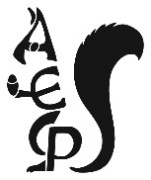 Knowledge OrganiserYear 4 – PEBall Skills and related ball gamesCan begin to select and apply an appropriate pass in a game situationContinue to pass a ball with increasing speed, control and accuracy in a practice/game situationCan move to catch a ball in a practice/game situation, aiming to keep eye contact with the ballUnderstand basic techniques of shooting Develop dribbling to create shooting opportunities with hands, feet ad a hockey stick eg around obstacles and other playersDevelop trapping, passing a ball with greater accuracyCreate space in a game situation to win a point Can use simple techniques to keep possession of the ball in a team gameUse a bat or racquet to hit a ball/shuttlecock with accuracy and controlDevelop an underarm serveDevelop hand eye co-ordination to strike/hit a moving and a stationary ballBegin to build a rally with a partner to develop hand eye co-ordinationBegin to use two different shots in a game situationVary skills and actions and link these in ways that suit the activity of the gameUse fielding skills as an individual to prevent a player from scoringCan improve their decision making time when playing gamesWorks well in a group to develop various gamesBegins to comment and compare skills and resources to differentiate/adapt a gameUse ABC techniques to keep control of a ball in a competitive situationUse ABC techniques to field a ballIdentify and apply ways to move the ball towards an opponents goalContinue to develop attacking and defending principles and read the game situation to employ different tacticsContinue to play uneven/even sided games, following and changing the rules, demonstrating fair play and good team workGymnasticsCan perform the 9 foundations shapes – tuck,, pike, straddle, star, straight, front straddle, dish, arch & puck with greater accuracy and fluencyCan perform the 5 foundation jumps – 1 foot to same foot (hop), 1 foot to other foot (leap), 1 foot to 2 feet, 2 feet to 1 foot, 2 feet to 2 feet with greater accuracy and fluencyCan perform a range of rolls with a good level of accuracy  and fluency eg forward, backward, circle rollCan create their own stretching routines to prepare themselves for gymnastics and lead a partner in this routineCan balance on points and pads for 3 secondsCan make a range of different shapes when balancing and hold for 3 secondsCan combine a wide range of different shapes and balances in a performance eg sequenceCan creatively use all parts of the body when travelling in different waysBegin to understand how to use tension and pace when performing actions to improve qualityCan confidently link together more actions using different dynamics to create longer  and more complex sequencesLearn how to safely set up more challenging gymnastic apparatusCan work safely on both small and large apparatusDance Can confidently and competently perform basic dance actions (eg travel & change direction, turn, jump, gesture, expression, balance/stillness, change of size & shape) with greater control over each elementContinue to explore different styles, cultures and traditions of dance and copy steps from them with increasing accuracyContinue to choreograph simple dance motifs using repetition, direction, level, speed & spaceCan perform given routines from memory, performing all the elements in the correct order and with greater fluency and movement controlContinue to choreograph simple movement phrases in time to a given piece of music to create short routinesAthleticsDevelop the correct action to throw a foam javelin with a slight run upContinue to refine the scissor technique when performing the high jumpContinue to perform the long jump with increasing competency using different techniques - 2 feet to 2 feet & 1 foot to 2 feetContinue to develop confidence and competency in running skills and techniques and be able to demonstrate different running speedsBe able to sprint for 100mBe able to run for 200mHealth Related FitnessUnderstand how to warm up the body in preparation for exercise and start to lead small group warm upsIs aware of the changes that take place in the body when exercisingUnderstand how to cool down the body after taking part in exerciseIs aware of the changes that take place in the body when exercisingKnows where to take their own pulse (neck or wrist) and can usually take a reading of itContinues to develop their understanding of the link between exercise, healthy eating and good mental healthKnows the names of the muscles in the body (biceps, triceps, quad, hamstring, gluteus maximus)All ActivitiesLearn to successfully work independently and with othersDevelop good levels of physical fitness for longer periods of timeDevelop a sense of fair play & cooperationFollow rules and understand safety aspects of PEUnderstand the importance for good health of physical education and healthy dietContinue to learn how to recognise and evaluate their own successDemonstrate an understanding of how to improve in different physical activitiesEngage in both competitive activities (against self and others) and cooperative activitiesContinue to develop good communication & leadership skills eg by taking small group warm up sessions, giving peer to peer feedback, organising a team gameKey WordsBalls skillsUnderarm throw, overarm throwBounce pass, chest pass, shoulder pass, overhead passDribble, kick, trap, tackleAttack, defend, intercept, possession, repossession, markingBatting, bowling, fielding, back stop, stumps, wicketAttack, defend, intercept, possession, repossessionCommunicationGymnasticsTuck, pike, straddle, star, straight, front straddle, dish, arch, puckforward lunge, side lunge, puck, front support, back support, side support, shoulder standLog roll, egg roll, forward roll, backward roll, circle roll, hand stand, head stand, cartwheelFlexibility, control, strength, fluencyThin, wide, twisted, curled, body tensionSymmetrical, asymmetricalDanceTravel, change direction, turn, jump, gesture, balance/stillness, change of size & shapeRhythm, beatsRepetition, direction, level, speed & spaceChoreographyAthleticsUnderarm throw, overarm throwHop, skip, jumpLong jump, high jump, triple jump, take off, landingJog, sprint, accelerate, pace, relay, batonMomentum, power, rotationHealth Related FitnessAerobic, anaerobicMaximum Heart RatePulse rate, resting pulse rateBreathing ratePerspirationCardiovascularBiceps, triceps, quadriceps, hamstring, calf, gluteus maximus